T.C.ORTA DOĞU TEKNİK ÜNİVERSİTESİ YAPI İŞLERİ VE TEKNİK DAİRE BAŞKANLIĞISatın Alma BirimiDUYURU İHTİYAÇ LİSTESİ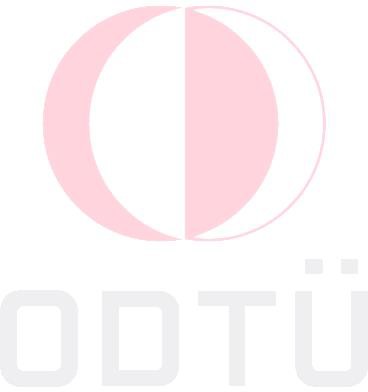 Yapı İşleri ve Teknik Daire Başkanlığınca “Branda Çadır ve Şemsiye Alımı” işi Doğrudan Temin (22/d) ile yaptırılacaktır. İlgililerin Başkanlığımız Satın Alma Birimine 05/07/2023 Çarşamba günü saat 14:00’a kadar tekliflerini sunmaları rica olunur.AÇIKLAMALAR:Teklifler ytdsab@metu.edu.tr e-posta adresine iletilecektir.Doğrudan temin ile ilgili teknik şartname var ise; firma yetkilisi tarafından “OKUDUM ANLADIM”yazılarak onaylanacaktır.Teklifler; firma yetkilisi tarafından kaşe ve imzalı sunulacak, firma yetkilisinin imza beyanı teklifle birlikte gönderilecektir.Doğrudan temin ile ilgili duyuru, numune gördü, malzeme listesi, teknik şartname ve sonuç bilgilerinehttp://satinalma.yitdb.metu.edu.tr/ linkinden erişebilirsiniz.Firmalar ihtiyaç duydukları teknik bilgi için, aşağıda bilgileri mevcut personel ile iletişime geçebilirler.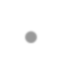 Mal alımlarında; birden fazla malzeme içeriyorsa tekliflerinizin altına “TEKLİFİMİZ TOPLAM BEDEL ÜZERİNDEN GEÇERLİDİR.” ibaresini yazınız.Teklifler için	Teknik bilgi içinMelike KONUŞKAN	   Hasan IŞIK210 61 21                                                                                             210 37 33Cahit KÖKSAL AraştırmacıSatın Alma Birim YöneticisiS.NOMALZEMENİN/ İŞİN ADIMİKTARIBİRİMİ12*3 Metre Ölçülerinde Branda Çadır3Adet26*5 Metre Ölçülerinde Branda Çadır1Adet32*2 Metre Ölçülerinde Şemsiye9Adet